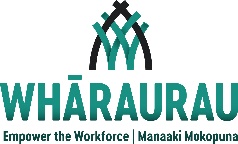 Disordered Eating/Eating Disorder Māori Hui WorkshopAugust 15th, 2022Collated feedback:On the 15th August 2022 in Te Whanganui-a-Tara a group of 25 people who whakapapa Māori and involved in research, working with Māori experiencing disordered eating or eating disorder, from the  lived-experience workforce and/or working in workforce development roles met to explore research and practice.  The afternoon session included a workshop exploring research, prevention and treatment with regards to Māori experiencing disordered eating or eating disorder.  The information below represents the main themes and specific considerations offered at the workshop: (1) Research:Expanding the research:We want more: more Māori research, more Māori researchersMore Māori clinicians to advocate/ build relationships to enable more researchHow to promote research to encourage the participation of certain target groups that will encourage engagementFunding for research: Support young researchersCollective data base of Māori research and researchers: national/regionalEnhance Kaupapa Māori research in the Eating Disorder spaceProviding knowledge: What’s important for Whānau to know: What is going on, causes not just symptomsCo-Design:Co design with Whānau, non-clinical and clinical workforcesAreas to research/research questions:Greater breadth of research- not just anorexia nervosa and bulimia nervosaTe Rau Hinengaro update: Then and now: redo using same questions to enable comparison: Prevalence then/nowResearch on one parent families, food insecurity, poverty, and eating disorders, and kuia-kaumatua food insecurityUnderstanding how co-morbidities are experienced and what are the effective treatmentsWhat are the unique risk and Protective factors for MāoriInteresectionality eg takatāpuiWaiata, whakatauki, purākauPurākau: What are our old stories on kai- disordered eating- What do our kohunga, kuia think?Understanding the relationship/behaviours/responses for Māori with/to kaiUnderstanding the impacts of social media on body image- Changing beauty ideals for MāoriWhat about Eating Disorders in bigger bodiesCulturally appropriate Eating Disorder diagnostic criteriaCulturally appropriate Eating Disorder treatments: Evaluating theseResearch focusing on Māori cultural identity/ whakapapa as protective- How to enhance thisLived Experience and research:Privileging Māori Whānau VoicePrivileging Māori Lived Experience VoicePrivileging qualitative researchWhat we need to consider:Having accurate records of participant responses; current workforce representative of research respondentsConsidering need to ensure all needs of Māori  are met: Maslow…Use of Māori models in Eating Disorder: Meihana model, whare tapa whāMaking safe environments for Māori so they want to work and drive/participate in research in the healthcare space: Understanding what safe environments look likeMove beyond the Māori and obesity focusLimitations of quantitative research and MāoriIncreasing more in-depth, longitudinal case-studies on Māori experience of Eating DisorderIssues of the relevance of clinical jargonImprove size and diversity of cohort for researchWhat are the barriers of recruiting participants: whakama/stigma(2) Prevention:Cultural concepts/cultural change:Finding WHY: Whakapapa, Whānau, Mana, AgencyRelational and Intergenerational: Eco-system-Focus on what you do rather than how you look: the beauty withinEnhance revitalization and cultural concepts eg ManaNuanced not linear: Māori identityFocus on manaaki: to nourish each otherGetting in touch with AtuaMatauranga Māori and cultural protective factors for Whānau: manaakitanga, purāko, waiata, karakia, Te Reo MāoriAll bodies have manaReclaiming what colonization tookStrengthening Māori identity and belonging: Kapa haka, Waka ama, sports: rugby/golfKia kaha te reo MāoriFunding for prevention and culturally appropriate strategies/researchMandate Te Reo in KuraDiscovery:Romanticism versus realityScreening tools for people who disclose abuse: broader questionsGreater screening of all people of larger bodies and ethnicities for Eating DisorderIdentifying and supporting at-risk rangatahi early: bullying Identifying initiatives already out there that inspire Māori-led preventionEducation:Training module for kaimahi working with whaiora with Eating Disorder and how to supportTools/strategies for people to live healthy lives; gardening/cooking/budgeting/education in schools: part of the curriculum Early intervention/ health promotion approach: consider messaging: bringing it out into the openMedia literacy- Media smart: delivered to all children in Te Reo, using Māori voices/stories (Elizabeth Kerekere).  Using diverse people and bodies in advertising- Māori representation in modellingRemoval of dichotomy of good/bad foods in school systemsEducating health professionals: Health at Every Size; Holistic healthEducating Whānau, health professionals, personal trainers, Education sector on different measures of health and achievement/ knowledgeTakatāpui voicesPromoting healthy relationships as key to healthMore Māori clinicians in the prevention space: education, birthing/Whānau care, primary care, maraeBuild resilience: Pause Breathe Smile, karakiaGetting the basics in place/social impacts:Adequate housing: people living in temporary housing lack resources to cook kaiLimit fast food shopsSugar taxAccess to adequate nutrition: hunting and gathering/diving, mara kai: growing own gardens, connections with schools/kuraSocial change: income, welfare, taxes, access to kai: POLICYStigma/shameRemove stigmaChallenge diet culture (how do we do this as Māori?)Don’t focus on obesityRemoval of shame/stigma re body changes, teaching tamariki and rangatahi about body changes vs beauty standards set by social media and health professionalsLess weight-centric practices eg weighing at B4 School checks(3)TreatmentWhat is needed to inform/deliver treatment:Knowledge re First 1000 daysUnderstand pathways: Food-insecurity-finish plate-overeatingNeed to enhance the capacity and capability of Māori and non- Māori workforces: all clinicians need to be responsive and responsibleChallenges:Tension between cultural competence and evidence-based treatment-Practice based-evidence and indigenous knowledgeDominance of Western perspectives and evidence based practice: Racist institutionsFear of stigma and negative judgment leads to reduced access and increased impact of eating disorderLinks between trauma and accessing treatmentWhat needs to be done to make mainstream treatments work for MāoriHealth professionals listening to Māori so referrals for treatment occurStop using culturally inappropriate diagnostic criteria: these exclude/screen out MāoriNeed for more funded beds- also not having to reach such a high threshold to access residential careDoes ‘evidence-based’ relate to Māori?More Māori practitioners- representation within teams and wider staff competence- retaining and valuing Māori staff- team responsibilityEnablers:Privileging different forms of evidenceUsing holistic measures and outcomesTikanga in services: Basics need to be in place: kai, rooms that will be large enough for the whānauCultural competence in services: whakawhānaungatanga: get to know the whole personInvolving the whole whānauRongoa Māori Tohunga- Cultural inputDeveloping Kaupapa Māori services with eating-disorder expertise (include in-patient, day-patient and out-patient services with strong connections to local kaumatua, tohunga and whenuaCloser relationships with primary services and local services/cliniciansEasy referral/accessConnect with culture-self-identityWaiata, Kapa Haka, Rongoa, KarakiaWhaiora centred treatment plans: Te Whare Tapa WhaWhānau centred decision making process/MDT: Range of treatment optionsMore equity focused criteria (at all parts of the pathway)Trauma-informed systemic approachesMarae based treatment for Eating DisorderCulturally appropriate outcome measuresHolistic treatment- you can’t treat things one at a timeCultural explanatory frameworks: use of metaphorsEffective korero between servicesEstablish a national network/ regional network of communities of practice